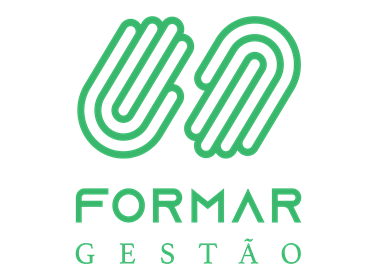 FICHA DE INSCRIÇÃO Nome: Organização:Cargo ou função:Escolaridade:e-mail:Telefone: